LAOISCOUNTYCOUNCILCOMHARILE CHONTAE LAOISE
CONDITIONSOFEMPLOYMENT– RETAINED FIRE FIGHTERCHARACTER:	Eachcandidatemustbeofgoodcharacter.TheCountyCouncilmay make 	whateverenquiriesitconsidersnecessarytosatisfythis condition. AGE:	A Retained Fire-fightermustbenotlessthan18andmustbeunder55years 	onthefirstdayofthemonthinwhichthelatestdateforreceivingapplication formsoccurs.Abirthcertificatemustbesubmittedto LaoisCountyCouncil asproofofage.
RETIREMENT:	Onreaching55yearsofage,orsooneriffoundmedically orphysicallyunfittocontinue,apart-timeFire-fighter shall be requiredtoretire.  However, such Fire-fighter have the option to continue working up to age 60 subject to compulsory annual medical assessment measured against agreed standards.
PROBATION:	Fromthedateofcommencementaspart-timeFire-fighterthereshallbeaperiodof ten months duringwhichhe/sheshallbeonprobation. Duringthisperiodhe/sheshallberequired,whenrequestedbytheChiefFireOfficer,toundergo and successfully completeaRecruitsInductionCourseandaBreathingapparatusWearersCourse.Suchperiodof ten months maybeextendedattheabsolutediscretionoftheCountyCouncil.Thepart-timeFire-fightershallceasetobeemployedattheendoftheperiodofprobationunlesstheCountyCouncilissatisfiedthathe/shehasbeensatisfactoryinallrespects. You will also be required to undergo Heavy Goods Vehicle driver training (Class C licence) & successfully pass the appropriate driving test.
HEALTH:	Candidates shall be in a state of health such as would indicate reasonable prospect of ability to render regular and efficient service.	Eyesight levels should be uncorrected visual acuity of 6/9, 6/12 or better.  (Candidates should check with an optician to ascertain if eligible to avoid unnecessary interviews and expense prior to applying for the position).MEDICAL	Beforerecruitmentacandidatemustundergoandpasshealthand EXAMINATION	fitnesstests	 inaccordancewith“AnOccupationalHealthSystem for members of the retained Fire Service as issued by the LocalGovernment Management Services BoardJuly 2005,inordertoqualifyforthepost.  (Refer to enclosed Firefighter Selection Tests).

DuringtheperiodofemploymentthepersonappointedmustparticipateintheOccupationalHealthSystemsaslaiddownin“AnOccupationHealthsystem for members of the Retained FireService”asissuedbytheLocalGovernment Management Services BoardJuly 2005.He/shewillco-operatewithLaoisCountyCouncilinarrangementstothisend.
	AFirefighterwho,intheopinionoftheMedicalAdvisorconductingtheOccupationalHealthsystem,isunsuitableforoperationaldutiesasaFirefighter willberequiredtoresign.
EDUCATIONAND   Acandidatemusthaveattainedasuitablelevelofeducationto SUITABILITY:	enable him/hertoundergosuccessfullytheappropriatetrainingandtoperformsatisfactorilyasapart-timeFirefighter.DRIVING LICENCE  On date of appointment the successful candidate must possess a current unendorsed full driving licence – Full Manual Category B (car) Licence. Candidates are also required prior to appointment  to procure and  maintain a Class C learner permit. In addition the successful candidate must have access to a car as he/she may be required to travel to training courses in the course of his/her duties.DRILLSAND 	Apart-timeFirefightershallattendandparticipateindrillsandshallFURTHER 	undergofromtimetotimecoursesandfurthertraining,includingTRAINING:	BreathingApparatusTraining,minimumof2weeks,asrequiredordeemedappropriatebytheCountyCouncil.Thelocation(s)ofthetrainingshallbedecidedbytheCountyCouncil.DrillsshallbeheldatsuchfrequencyasdecidedbytheCountyCouncilinitsabsolutediscretion.AdequateadvancenoticeshallbegiventoFirefighters.
RESIDENCE:(a)Theresidenceandplaceofnormalworkofeachpart-timeFirefightershallbewithinadistancefromtheFireStation,acceptabletotheFireAuthority. (As a rough guide a maximum distance of 1½ miles from the Fire Station).  Ifatanytimehis/heravailabilityisaffectedbychangeofworkoranyotherreasons,he/shewillberequiredtoresign.
Apart-timeFirefightershallberequiredtoreportfordutytothefirestationinitspresentlocationorintheeventofchangeoflocation,tosuchnewlocationsthatmaybedecidedbytheFireAuthority.Changesinthelocationofafirestationwillnotresultinpaymentofdisturbancemoneyorothercompensation.AVAILABILITY:	WrittenevidencefromtheemployerastoavailabilitymustbeprovidedandtheCountyCouncil,initssolediscretion,shall decide astowhethertheavailabilityassoevidencedisacceptable.Self-employedmustalsoprovidewrittenevidenceastoavailability.Suchwrittenevidencemustcoveracandidate’savailabilityonrecruitmentforfireandothercalls,drills,trainingandsuchotherdutieswhichthepart-timeFirefightermayberequiredbytheCountyCounciltoperform.

	IftheCountyCouncildeemsapart-timeFirefighter’sattendancetobeunsatisfactory,itmayterminatehis/herservice.
RECRUITMENT:	(a)	  Applicantswillberequiredtoattendforinterviewattheirown                                            expense.   Candidateswillberequiredtocompletealiteracyand     numeracy  testaspartoftherecruitmentprocess.
(c )  Theinterviewboardwillrecommendapanelofsuitable
         applicantsandfurthervacanciesmaybefilledfromthepanel.(d ) Applicants will be required to undergo Garda Vetting             procedureDUTIES:	(a)	Eachpart-timeFirefightershallberequiredtoattendat firesandotheremergencies,drills,displaysetc,atsuchtimesandforsuchperiodsasrequiredbytheFireAuthority.Each part-time Firefighter shall operate in accordance with such rostering arrangements as exist, or as may be arranged by the Fire Authority, from time to time, and shall attend with due promptness fire and other calls, emergencies and duties in any part of County Laois and in the area of any other Fire Authority as required by the County Council.  Firefighters may be contacted via smart phone and shall participate in any online crew availability systems adopted by the Fire Authority.
A part-time Firefighter, as and when required, shall perform such duties as are assigned to him/her from time to time.  FailuretorespondpromptlytofireorothercallsshallatthediscretionoftheCountyCouncil,resultinterminationofservice.
CLOTHING ETC.	Whileonduty,part-timeFirefightershallusetheclothingandpersonalequipmentprovidedbytheCouncilandsuchclothingandequipmentshallbeleftintheStationimmediatelyafterthecessationofduty.Part-timeFirefightermaynotusesuchclothingandequipmentsavewhileonduty.GRIEVANCEAND ThetermsoftheCountyCouncil’sGrievanceand Disciplinary DISCIPLINARY        procedure shallapplytopart-time Fire-fighters.PROCEDURE:	DATA PROTECTION:	This personal information of the application form  is used solely in processing your candidature.  Such information held is subject to the rights and obligations set out in the Data Protection Acts, 1988 & 2003 and the General Data Protection Regulation.					************************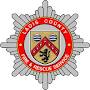 LAOIS COUNTY FIRE & RESCUE SERVICEFIREFIGHTER SELECTION TESTS You will be required to climb the ladder to two-thirds of its height (10 metre), the ladder is marked to indicate that position.Take a leg lock, release your hands from the ladder, outstretch your arms to the side, and look down to identify a symbol, call out the symbol.Regain your hand hold, remove the leg lock and descend to the ground.  You should complete this task in a safe and controlled manner.  You will be wearing a full body harness and will be attached to a fall-arrest device.A safety officer will demonstrate, emphasising the correct mount and dismount from the ladder.When you reach the point marked on the ladder, you should take a leg lock as shown.You will have an opportunity to practice the leg lock near the bottom of the ladder.Firmly grasp the carrying handle at the back of the dummy’s head with both hands.Keeping your body upright and your back neutral pick up dummy so that you can straighten your back whilst keeping your legs bent.Drag the dummy from the start cone, walking backwards along the 30m route to the finish line.You will be guided by the assessor so there is no need to turn around to look for the corner.The dummy weighs 50kg.You will be required to negotiate a path through several roomsYou will start the test wearing a face mask with obscured vision.Make your way through the door following the left hand wall and proceed along the left hand wall negotiating obstacles and doors as found.The finish will be indicated by the assessor tapping you on the head and saying STOP.You may withdraw yourself from the test at any time or if the safety officers think you are suffering unduly you will be withdrawn from the test.You will be carrying equipment over the length of the course, moving around the two cones, which will cover a distance of 25 metres.  The items are laid out in the order which they are to be used.You will start level with the start line holding a hose reel at waist height.Run the hose to the second cone and place it down.Run/jog back to the start and pick up the two coils of 70mm diameter delivery hose (one in each hand).Carry them up and down the course for four lengths, then place one down back in the marked space.Pick up the other by the centre lugs and carry at chest height to the second cone and place it down, then jog three lengths back to the start.Pick up and carry one length of suction hose and one basket strainer up and down the course 4 lengths and place back in marked space.Then run/jog up and down the course 4 lengths.Then pick up and carry the barbell (25kg) up and down the course 4 lengths.Your time will start when the assessor says 3-2-1-GO!! and will stop when you cross the finish line with the barbell.  You do not have to remember the sequence of events as the assessor will guide you.  You must not run with equipment other than the hosereel at the start, though you may run or jog when not carrying equipment. LADDER CLIMB TESTTo complete the test successfully you will need to demonstrate confidence going up the ladder, applying the correct technique and coming down again.CASUALTY EVACUATION TESTTo complete the test successfully you will need to combine upper and lower body strength and co-ordination and complete the test in 41 seconds.CONFINED SPACE TESTTo complete the test successfully you will need to demonstrate an ability to work and path find in zero visibility conditions.EQUIPMENT CARRY TESTTo complete the test successfully you will need to combine endurance, upper and lower body strength and co-ordination and complete the test within 5 minutes and 47 seconds.